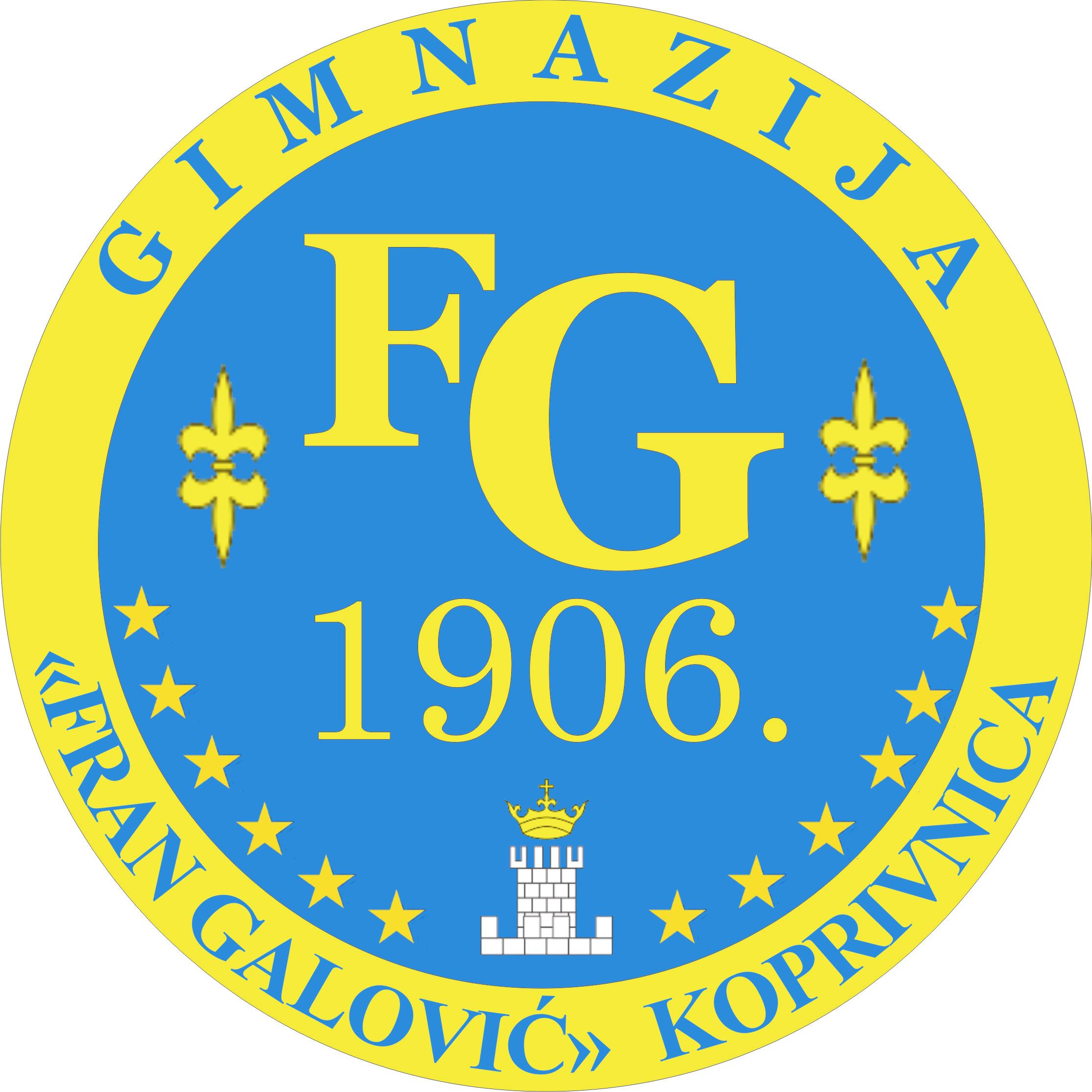 1. B OPĆA GIMNAZIJARazrednica: Kristina Bukvić, prof.1. strani jezik – Engleski jezik		2. strani jezik – Talijanski jezik (početni)1. strani jezik – Engleski jezik		2. strani jezik – Njemački jezik (početni)1. strani jezik – Njemački jezik		2. strani jezik – Engleski jezik (početni)1. strani jezik – Njemački jezik		2. strani jezik – Talijanski jezik (početni)Ravnatelj:mr. sc. Vjekoslav Robotić1.Bajrić, Dunja2.Bazijanec, Lana3.Bijač, Vito4.Bosman, Lukrecija5.Forko, Jan6.Genter, Eva7.Huzak, Lana8.Jalšić, Šimun9.Kadija, Kristina10.Kadija, Petra11.Klarić, Marija12.Miklošić, Ana13.Pavlović, Sara14.Peroš-Milošević, Lucija15.Petrović, Tara16.Pranić, Ivan17.Radiček, Iva18.Savić, Neven19.Slobođanac, Marija20.Široki, Damjan21.Švenda, Šimun